I Hold OnChoreograaf	:	Esmeralda v.d. Pol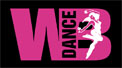 Soort Dans	:	2 wall line danceNiveau		:	IntermediateTellen 		:	64Info		:	118 Bpm  -  Intro 32 tellen beatMuziek		:	"I Hold On" by Dierks Bentley (Album: Riser)Side, Behind & Cross, Side, Cross Rock Back, Chassé Left1-2	RV stap opzij, LV kruis achter&3-4	RV stap opzij, LV kruis over, RV stap opzij5-6	LV rock gekruist achter, RV gewicht terug7&8	LV stap opzij, RV sluit, LV stap opzij [12]Heel Grind ¼ Turn Right, Coaster Step, Shuffle Fwd, Pivot ½ Turn Left1-2	RV stap op hak voor en draai tenen van links naar rechts, LV ¼ rechtsom en gewicht terug3&4	RV stap achter, LV sluit, RV stap voor5&6	LV stap voor, RV sluit aan, LV stap voor7-8	RV stap voor, R+L ½ draai linksom [9]Full Turn Left, Rock Fwd, Walk Back, Coaster Step1-2	RV ½ linksom en stap achter, LV ½ linksom en stap voor3-4	RV rock voor, LV gewicht terug&5-6	RV kleine stap achter, LV loop achter, RV loop achter7&8	LV stap achter, RV sluit, LV stap voor [9]Shuffle Fwd, ¼ Turn Left Chassé, Cross Rock Back, Kick Ball Cross1&2	RV stap voor, LV sluit aan, RV stap voor3&4	LV ¼ rechtsom en stap opzij, RV sluit, LV stap opzij5-6	RV rock gekruist achter, LV gewicht terug7&8	RV kick rechts voor, RV stap op bal voet naast, 	LV kruis over [12]¼ Turn Left x2, Cross Rock Fwd, Side, Cross, Side, Sailor Step1-2	RV ¼ linksom en stap achter, LV ¼ linksom en stap opzij3-4	RV rock gekruist over, LV gewicht terug&5-6	RV stap opzij, LV kruis over, RV stap opzij7&8	LV kruis achter, RV stap naast, 	LV stap opzij [6]Sailor Step, Cross, Side, Sailor Heel, Hold & Cross1&2	RV kruis achter, LV stap naast, 	RV stap opzij3-4	LV kruis over, RV stap opzij5&6	LV kruis achter, RV stap opzij, LV tik hak links voor7&8	rust, LV stap naast, RV kruis over [6]& Cross, ¼ Turn Right, Side, Cross, Side, Behind, ¼ Turn Right, Fwd Rock&1-2	LV kleine stap opzij, RV kruis over, LV ¼ rechtsom en stap achter3-4	RV stap opzij, LV kruis over&5-6	RV kleine stap opzij, LV kruis achter, RV ¼ rechtsom en stap voor7-8	LV rock voor, RV gewicht terug [12]Shuffle ½ Turn Left, Syncopated Jazz Box, Side, Behind, Side, Cross1&2	LV ¼ linksom en stap opzij, RV sluit aan, LV ¼ linksom en stap voor3-4	RV kruis over, LV stap achter&5-6	RV stap opzij, LV kruis over, RV stap opzij7&8	LV kruis achter, RV stap opzij, LV kruis over [6]Begin opnieuw